     Компьютерные технологии стали неотъемлемой частью жизни современного человека. Поэтому навыки работы на компьютере становятся жизненно необходимым для всех возрастов и слоев населения. Особого внимания в этом плане требуют пожилые люди, у которых возникают проблемы с оплатой услуг через терминалы, электронной записью в различные учреждения и т.п. Поэтому возникает необходимость обучения навыкам использования современных информационных технологий пожилых людей, которые становятся беспомощными в современном информационном мире.    МКУК « ЕЦКиД» успешно осуществляет  работу «Клуб компьютерной грамотности для пожилых людей». Благодаря деятельности грамотных и внимательных преподавателей Ларисы Николаевны Мордочкиной и Андрея Андреевича Скворцова  пожилые люди освоившие программу обучения пенсионеров на собственном опыте убедились, что уверенно пользоваться компьютером не так сложно, как кажется! Самое сложное – перебороть в себе устоявшийся стереотип о трудностях овладения современными информационными технологиями и с желанием взяться за учебу.     Программа специально адаптирована для пожилых людей – занятия ведутся в спокойном темпе, с частым повторением пройденного материала, с периодическим возвратом к уже отработанным вопросам. Ученики – бабушки и дедушки – чувствуют себя комфортно и раскрепощённо, не боятся просить помощи при изучении трудных вопросов, с готовностью оказывают такую помощь другим. Все это делает занятия эффективными и интересными!   Пожилые люди знакомятся с устройством компьютера, осваивают последовательность его включения и выключения, получают начальные знания о сети Интернет, поисковых системах, электронной почте, регистрируются в социальных сетях. И вскоре понимают, как это удобно – узнавать в интернете прогноз погоды, записываться к врачу на сайте поликлиники и писать электронные письма, читать книги и скачивать фотографии, общаться по скайпу с друзьями и родственниками в других городах и странах и многое, многое другое!   Кружок компьютерной грамотности для пожилых людей стал настолько популярен среди наших пользователей, что можно с уверенностью сказать – он еще долго не потеряет своей актуальности.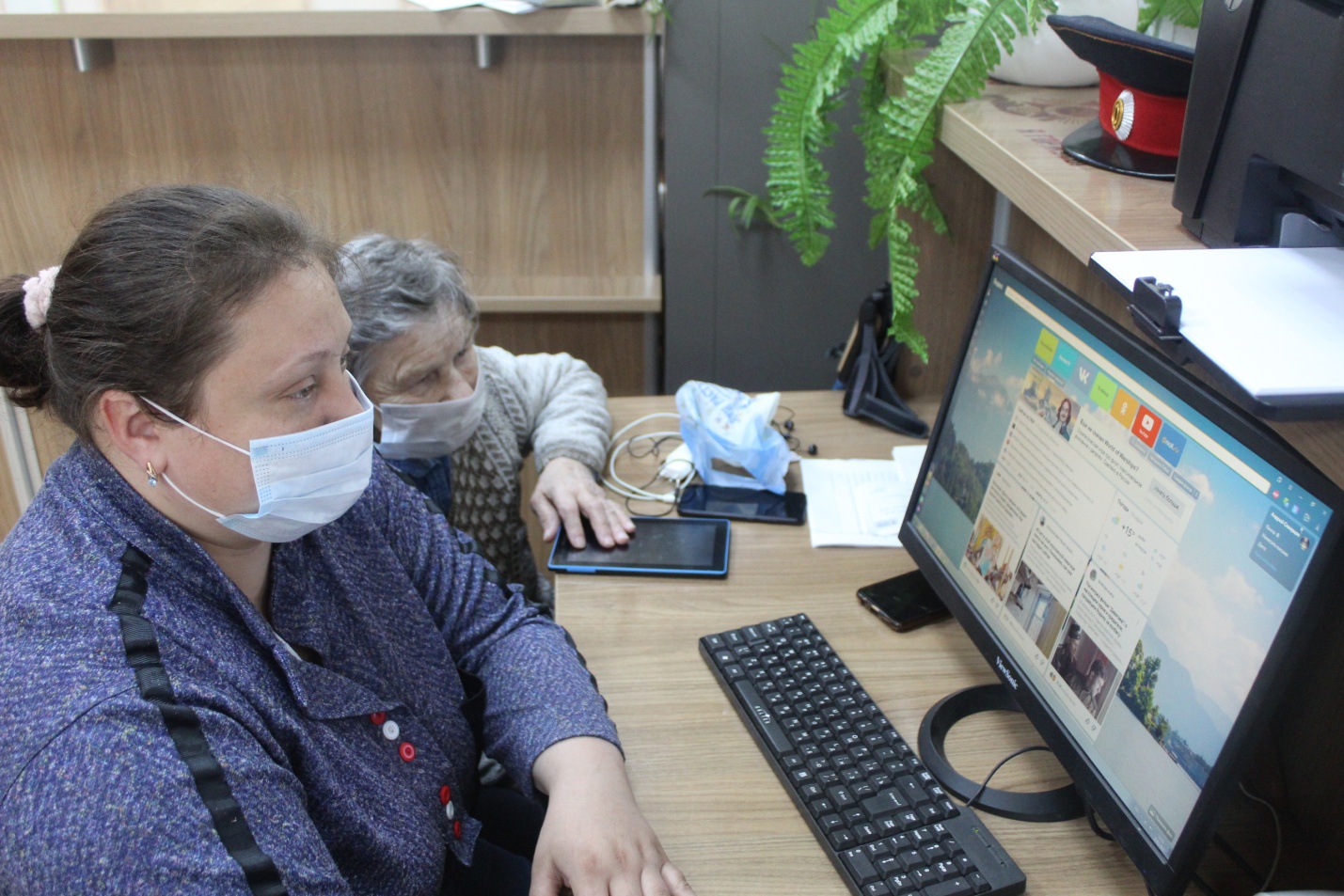 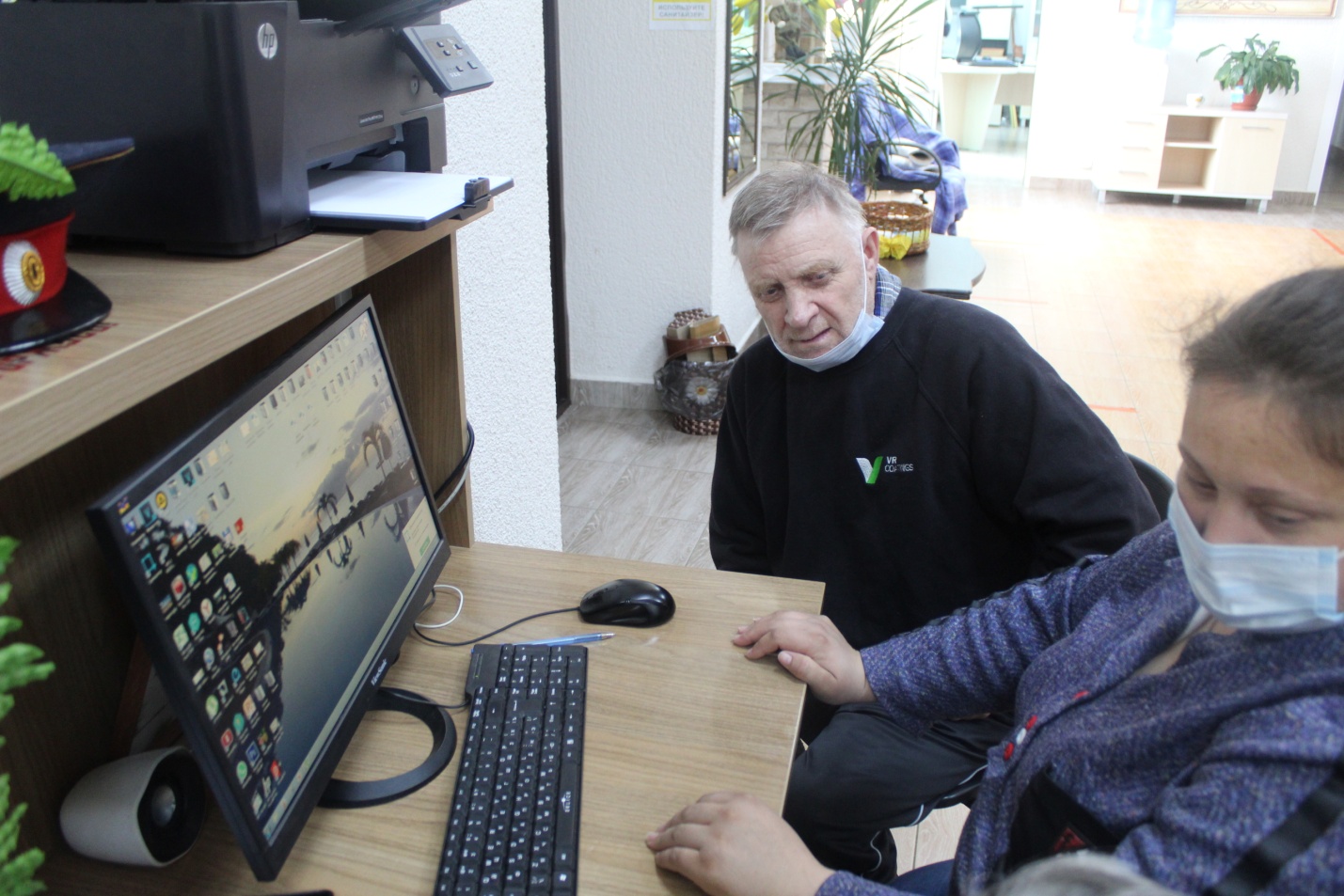 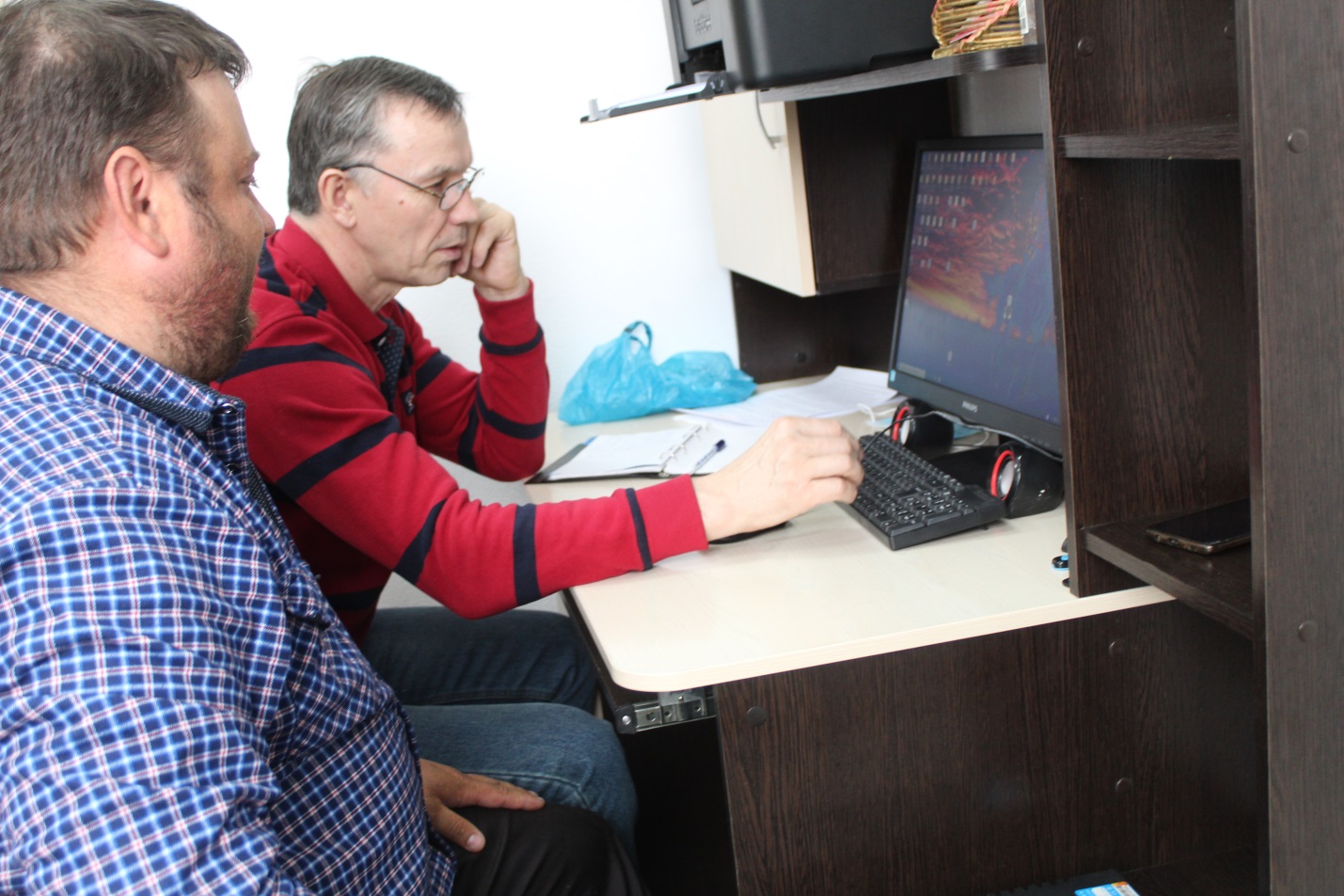 